Brownsville Independent School DistrictLincoln Park Alternative High School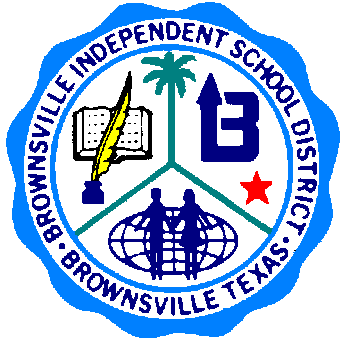 NO CREDIT RECOVERY DOCUMENTATION2014-2015Faculty Member:  _______________________________   Date:  _____________________Activity:  _______________________________________     Course:  ____________________#__________   or      NA  Sign In Sheet    Student Name (Print)                     Student Signature                           Student ID                                  Hours AwardedSubmit to:  Mrs. Renteria*******